СЛУЖБЕН ГЛАСНИК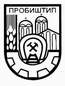        НА ОПШТИНА ПРОБИШТИП                                                                                                                                                                                                       _____________________________________________________________________________________________________________Број 19/2014       	    Пробиштип, 27.05.2014година               	Излегува по потреба                                            _____________________________________________________________________________________________________________Врз основа на член 50 став 1 точка 3 од Законот за локална самоуправа ( Службен Весник на РМ бр.5/2005) и член 38 став 1 од Статутот на општина Пробиштип (Службен Гласник на општина Пробиштип бр.4/2005), Градоначалникот на општина Пробиштип го донесе следното:Р Е Ш Е Н И ЕЗа објавување на актите на Советот на општина ПробиштипСе објавуваат актите донесени од Советот на општина Пробиштип на седницата бр.18  одржана на ден 26.05.2014 година, во Службен Гласник на општина Пробиштип и тоа:Одлука за давање на користење без надоместок на недвижен имот сопственост на општина Пробиштип бр.07-689/3;Одлука за преземање на договорите за закуп на корисниците на деловни простории бр.07-689/4;Одлука за продажба на недвижен имот сопственост на општина Пробиштип бр.07-689/5;Одлука за измена на распоредот на средствата во Буџетот на општина Пробиштип за 2014година бр.07-689/6;Одлука за утврдување на Нацрт -Детален урбанистички план за  Блок 7   урбан опфат 7.5 бр.07-689/7;Одлука за спроведување на стратегиска оцена на влијание на животната средина за планскиот документ Детален урбанистички план за Блок 7.5 за  Пробиштип бр.07-689/8;Одлука за  давање согласност на Финансискиот извештај  на ЈКП,,Никола Карев,, од Пробиштип за периодот од 01.01.2014 година до 31.03.2014 година бр.07-689/9;Заклучок за запирање на постапката за изработка на Детални  урбанистички планови бр.07-689/10;Програма за измена на Програмата за работа во областа со располагањето со градежно земјиште во сопственост на Република Македонија на подрачјето на општина Пробиштип бр.07-689/11;Заклучок по барањето од такси превозниците во општина Пробиштип бр.07-689/12-1;Заклучок по барањето од Јонче Ангелов од с.Стрисовци бр.07-689/12-2;Заклучок по барањето од Месната заедница на с.Стрмош бр.07-689/12-3;Заклучок по барањето од жители од Злетово бр.07-689/12-3;Заклучок по барањето од граѓаните на ул.„Славко Баев“ од Пробиштип бр.07-689/12-4;Заклучок по барањето од Месната заедница на с.Пишица бр.07-689/12-5;Заклучок по барањето од Месната заедница на с.Ратавица бр.07-689/12-6;Заклучок по барањето од Заедница на сопственици  на стамбена зграда на ул.„11-ти Октомври“ од Пробиштип бр.07-689/12-7;Заклучок по барањето од група граѓани сопственици на земјоделски парцели во мв. Леговец КО Древено бр.07-689/12-8;Решението влегува во сила со денот на донесувањето, а ќе се објави во Службен Гласник на општина Пробиштип.Со почит,		Број 08-689/14				  ГРАДОНАЧАЛНИК НА 		27.05.2014година				ОПШТИНА ПРОБИШТИП		Пробиштип					       Тони Тоневски с.р.СЛУЖБЕН ГЛАСНИК НА ОПШТИНА ПРОБИШТИП  Бр.19/2014				стр.2Врз основа на член 36 став 1 точка 10 а во врска со член 64 од Законот за локална самоуправа (Сл.Весник на РМ бр.5/2002) и член 21 став 1 точка 32 од Статутот на општина Пробиштип (Сл.Гласник на општина Пробиштип бр.4/2005), Советот на општина Пробиштип, а по предлог на Градоначалникот на општина Пробиштип на седницата одржана на ден 26.05.2014година ја донесе следната:О Д Л У К Аза давање на  користење без надоместок недвижен имот сопственост на општина ПробиштипЧлен 1Со оваа Одлука општина Пробиштип го дава на користење без надоместок на ЈКП„Никола Карев“ Пробиштип следниот недвижен имот:Резервоар за вода за пиење со капацитет од 100м3 со потисен цевковод од пумпна станица во Ратавица до резервоар во должина од 560 метри и доводен цевковод од резервоар до приклучок на селската разводна мрежа во с.Ратавица,  во вредност од 1.616.579,оо денари иВодоводна мрежа во с.Ратавица во должина од 3000метри во вредност од 1.727.733,ооденари.Член 2Општина Пробиштип и ЈКП„Никола Карев“ Пробиштип меѓусебните права и обврски кои ќе произлезат од остапениот недвижен имот да ги регулираат со посебен договор.Член 3Одлуката стапува во сила осмиот ден од денот на објавувањето во Службен Гласник на општина Пробиштип.Број 07-689/3			   		  СОВЕТ НА ОПШТИНА ПРОБИШТИП26.05.2014година				         	       ПРЕТСЕДАТЕЛ,ПРОБИШТИП			                              Ранко Давитков с.р.Врз основа на член 36 став 1 точка 10 од Законот за локалната самоуправа (Службен Весник на РМ бр.5/2002) и член 21 став 1 точка 32 а во врска со член 15 точка 3  од Статутот на општина Пробиштип (Службен Гласник на општина Пробиштип бр.4/2005 и Одлука на Владата на РМ за пренесување на  трајно користење на недвижен имот бр.  42-1958/1 од 15.04.2014 година  (Службен Весник на РМ бр.67/2014), Советот на општина Пробиштип, а по предлог на Градоначалникот на општина Пробиштип на седницата одржана на ден 26.05.2014година ја донесе следната:О Д Л У К Аза преземање на договорите за закуп на корисниците на деловни просторииЧлен 1Со оваа одлука Општина Пробиштип која се стекна со правото на трано користење без надоместок на деловниот објект Стоковна куќа Типо во Пробиштип на ул.Јаким Стојковски бр.8 на КП бр. 1018/15 евидентирана во ИЛ бр.5576 за Ко Пробиштип, врши преземање на договорите за закуп со досегашните закупци, со анекс на договор со тоа што на местото на сегашниот закуподавач АД Типо во стечај Скопје, да стои општина Пробиштип и во делот на закупената површина да стои утврдената површина со мерење на лице место од страна на овластени лица од општината. Член 2Во делот на закупнината од 2 Евра/м2 во денарска противвредност Договорите за закуп остануваат непроменети, за време до  реконструкција на деловниот објект, а закупците ќе се обврзат закупнината по основ договорите да ја плаќаат на општина Пробиштип врз основа на испоставена фактура од општината.Член 3По реконструкција на објектот Советот на општината ќе донесе одлука за начинот и условите на стопанисување со деловните простории по пат на јавно наддавање.СЛУЖБЕН ГЛАСНИК НА ОПШТИНА ПРОБИШТИП  Бр.19/2014				стр.3Член 4Одлуката стапува со сила осумиот ден од денот на објавувањето во Службен Гласник на општина Пробиштип.Број 07-689/4			   	  	СОВЕТ НА ОПШТИНА ПРОБИШТИП26.05.2014година				         	       ПРЕТСЕДАТЕЛ,ПРОБИШТИП			                              Ранко Давитков с.р.Врз основа на член 36 став 1 точка 10 а во врска со член 66 од Законот за локалната самоуправа (Службен Весник на РМ бр.5/2002) и член 21 став 1 точка 32 од Статутот на општина Пробиштип (Службен Гласник на општина Пробиштип бр.4/2005), Советот на општина Пробиштип, а по предлог на Градоначалникот на општина Пробиштипна на  седницата одржана на ден 26.05.2014година ја донесе следната: О Д Л У К Аза продажба на недвижен имотСопственост на општина ПробиштипЧлен 1	Со оваа одлука се утврдува недвижниот имот-деловен простор  сопственост на  општина Пробиштип  кој ќе се отуѓува, начинот и постапката за негово отуѓување  како и продажната  вредноста на  истиот .Член 2	Ќе се врши отуѓување на  Деловниот простор  на градски пазар во Пробиштип на КП бр. 1018/96, зграда 3 влез 1 приземје со површина од 255 м2, евидентирана во Имотел лист бр.4748 за КО Пробиштип , сопственост на општина Пробиштип по пат на продажба.Член 3	Продажбата на деловниот простор ќе се изврши во постапка утврдена со Законот за користење и располагање со стварите на државните органи и  Законот за продажба  и давање под закуп на деловните згради и деловните простории на РМ , по пат на електронско јавно наддавање. Продажната цена на деловниот простор  утврдена од страна на овластен проценител  ќе биде почетна цена на јавното наддавање  и  истата  не смее да биде помала од нивната пазарна вредност. Член 4	Почетната цена за продажба на деловниот деловниот простор  изнесува 12.355.350,00  денари. 				Член 5	За спроведување на постапката за јавно наддавање Градоначалникот на општина Пробиштип ќе формира Комисија за продажба со следниот состав, Претседател, член и нивни заменици од редот на општинската администрација и член и заменик член од редот на Советот на општината. 						Член 6	Одлуката стапува во сила осум дена од објавувањет во Службен Гласник на општина Пробиштип.Број 07-689/5			   		СОВЕТ НА ОПШТИНА ПРОБИШТИП26.05.2014година				         	       ПРЕТСЕДАТЕЛ,ПРОБИШТИП			                              Ранко Давитков с.р.	Врз основа на член 36 став 1 точка 2 од Законот за локална самоуправа (Сл. Весник на РМ бр.5/2002), а во врска со член 34 од Законот за буџетите (Сл.весник на РМ бр.64/2005, бр.103/2008, 156/2009, 95/2010, 180/2011 и 171/2012) Советот на општина Пробиштип на седницата одржана на ден 26.05.2014година ја донесе следната: О Д Л У К АЗа измена на распоредот на средствата во Буџетот на општина Пробиштип за 2014годинаЧлен 1СЛУЖБЕН ГЛАСНИК НА ОПШТИНА ПРОБИШТИП  Бр.19/2014				стр.4Со оваа одлука се врши измена на распоредот на средствата во Буџетот на општина Пробиштип за 2014година на следниот начин:V10 ДЕТСКИ ГРАДИНКИ				464940 Трансфери при пензионирање			0	        0	          41.882 	      0                    0	421240 Течни горива					0	        0            - 41.882	      0                    0								0	        0		    0 	      0	             0Член 2	Одлуката влегува во сила од денот на објавувањето во Службен Гласник на општина Пробиштип и станува составне дел на Буџетот на општината за 2014година.Број 07-689/6			   		СОВЕТ НА ОПШТИНА ПРОБИШТИП26.05.2014година				         	       ПРЕТСЕДАТЕЛ,ПРОБИШТИП			                              Ранко Давитков  с.р.Врз основа на член 24 став 2 од Законот за просторно и урбанистичко планирање (Службен Весник на РМ бр. 70/13 -пречистен текст, бр.163/2013 и бр.42/2014 ) и член 21 став 1 точка 7 од Статутот на општина Пробиштип  (Службен Гласник на општина Пробиштип бр.4/2005), Советот на општина Пробиштип на седницата одржана на ден  26.05.2014 година ја  донесе следната: О Д Л У К Аза утврдување на Нацрт -Детален урбанистички план за  Блок 7   урбан опфат 7.5Член 1Со оваа одлука се утврдува Нацрт - Деталниот урбанистички план  за Блок 7 урбан  опфат 7.5 - Општина Пробиштип  Границите на опфат  на Нацрт - Деталниот урбанистички план за Блок 7 урбан опфат 7.5 -Општина Пробиштип  се движи на аголот помеѓу улиците : на  север по осовината на  ул.Вељко Влаховиќ, на запад по осовината на ул.Миро Барага   од источна  страна по осовината  ул.,,11-Ти Октомври,, и ул. ,,Осоговска ,  и јужна страна  по осовината на ул.8-Ми Септември -Пробиштип.Вкупната површина на  планскиот опфат  ќе изнесува  6,45 хектари. Нацрт -Деталниот урбанистички план за Блок 7 урбан опфат 7.5 -Општина Пробиштип  e изработен  од страна на АД за урбанизам, проектирање и инженеринг-ЗУМ – Скопје.Член 2Градежната парцела бр.1015 која што во нацрт деталниот урбанистички план план  за Блок 7 урбан  опфат 7.5 - Општина Пробиштип  е предвидена да биде Објект за колективно домување, да биде пренаменета во локација за зеленило, спорт и рекреација.Член 3Во нацрт-Деталниот урбанистички план  за Блок 7 урбан  опфат 7.5 - Општина Пробиштип  да бидат вметнати новите имиња на улиците според Одлуката за определување имиња на улици, плоштади и мостови  во општина Пробиштип  бр.07-1295/6 од 25.10.2013  година донесена од Советот на општина Пробиштип (Службен Гласник на општина Пробиштип бр.10/2014).Член 4	Одлуката стапува во сила осмиот ден од денот на објавувањето во Службен Гласник на општина Пробиштип.	Број 07-689/7			   		   СОВЕТ НА ОПШТИНА ПРОБИШТИП26.05.2014година				         	       ПРЕТСЕДАТЕЛ,ПРОБИШТИП			                              Ранко Давитков с.р.СЛУЖБЕН ГЛАСНИК НА ОПШТИНА ПРОБИШТИП  Бр.19/2014				стр.5Врз основа на член 36 став 1 точка 15 од Законот за локална самоуправа ( Службен Весник на РМ бр.5/2002), член 21 став 1 точка 43 од Статут на општина Пробиштип  ( Службен Гласник на општина Пробиштип бр.4/2005), а во врска со член 65 став  6 од Законот за животната средина („Службен весник на Република Македонија" бр. 53/05, 81/05, 24/07, 159/08, 83/09, 48/10, 124/10,  51/11, 123/12, 93/13 и 42/14), Советот на Општина Пробиштип на седницата одржана на ден 26.05.2014 година ја донесе следната:О Д Л У К Аза спроведување на стратегиска оценана влијание на животната срединаЗа планскиот документ Детален урбанистички план за Блок 7.5 за  Пробиштип со површина од 6.45 м2 е со граници на опфатот:  Северна граница- се движи по осовината на ул.,,Вељко Влаховиќ , источна граница се    движи  по осовината на  ул.,, 11-Ти Октомври,поминува низ КП.бр.1560,КП.бр.1561  и КП.бр.1563 за да се надоврзе  на источната граница на КП.бр.1564 и западната граница на КП.бр.1553/23 ,КП.бр.1553/24,КП.бр.1553/24,КП.бр.1553/25 ,КП.бр.1553/22, КП.бр.1553/26, КП.бр.1553/27, КП.бр.1553/28 и КП.бр.1553/29  јужна граница се движи по осовината на  новопоектираната ул. ,,14,, граница ,западна    граница се движи по осовината  на магистрална улица ,,Миро Барага,,  потребно е да се спроведе стратегиска оцена на влијанието врз животната средина согласно член 65 од Законот за животната средина.Во овој опфат  се предвидени класи на намени од групата   А-домување, А1 –домување во  станбени куќи   А2-  домување во станбени згради , како втора најзастапена намена е Г2 – лесна и незагадувачка индустрија ,Е2- комунална супраструктура Д- Зеленило и рекреација Д2 – заштитно  зеленило и сообраќај.  , класа на намени од групата Б комерцијални и деловни намени  -Б1-мали комерцијални и деловни намени . и компатибилни намени на сите предвидени намени.Како органи засегнати од имплементација на планскиот документ Деталниот урбанистички план за Блок 7.5 Пробиштип се определуваат следните: Министерство за животна средина и просторно планирање, Општина Пробиштип.За планскиот документ Деталниот урбанистички план за Блок 7.5 Пробиштип, донесувањето на планскиот документ Детален урбанистички план за Блок 7.5 Пробиштип,  ќе има влијание врз животната средина. Обемот на извештајот за стратегиска оцена треба да ги опфати следните аспекти: влијанија врз населението и човековото здравје, влијанија врз социо- економската состојба, влијанија врз квалитет на амбиентниот воздух, влијание врз квалитет на површински и подземни води, влијание врз почва, влијание поврзани со управување со отпад, влијание од бучава, влијание врз флора и фауна, влијание врз предел, влијание врз материјални добра, влијание врз културно и историско наследство, влијание од несреќи и хаварии и прекугранично влијание. Одлуката заедно со формуларите за определување на потребата од спроведување на стратегиска оцена се објавува на веб страната на Општина Пробиштип  на следната веб адреса/и: www.probistip.gov.mk .Против оваа одлука јавноста има право на жалба  до Министерството за животна средина и просторно планирање во рок од 15 дена од денот на објавување на одлуката на веб страната.Број 07-689/8			        		 СОВЕТ НА ОПШТИНА ПРОБИШТИП26.05.2014година				         	       ПРЕТСЕДАТЕЛ,ПРОБИШТИП			                              Ранко Давитков с.р.Врз основа на член 5 став 3 и член 11 од Законот за јавни претпријатија (Службен весник на РМ бр.38/96, 06/02, 40/03, 49/06, 22/07, 83/09, 06/12, 112/13 и 41/14), Советот на општина Пробиштип на седницата одржана на ден 26.05.2014 година, расправајќи по Финансискиот извештај на ЈКП,,Никола Карев,, од Пробиштип за периодот од 01.01.2014година до 31.03.2014година бр.07-678/1 од 14.05.2014 година, ја донесе следната :О Д Л У К АЗа  давање согласност на Финансискиот извештај  на ЈКП,,Никола Карев,, од Пробиштип за периодот од 01.01.2014 година до 31.03.2014 годинаСЛУЖБЕН ГЛАСНИК НА ОПШТИНА ПРОБИШТИП  Бр.19/2014				стр.6Член 1	СЕ ДАВА СОГЛАСНОСТ на Финансискиот извештај на ЈКП,,Никола Карев,, од Пробиштип за периодот од 01.01.2014 година до 31.03.2014 година бр.07-678/1 од 14.05.2014 година со следните предлог мерки:да се подобри наплатата кон правните и физичките лица, да не се чека долг период за поднесување на тужба кон правните лицада се изврши внатрешна реорганизација на ЈКП„Никола Карев“ од Пробиштип односно прераспределба на работниците на други работни места,да се намалат трошоците, да се изврши целосна анализа во однос на сите дејности на претпријатието и да се преземат сите неопходни мерки за позитивно функционирање на ЈКП„Никола Карев“ од Пробиштип.Член 2	Составен дел на оваа Одлука е Финансискиот извештај на ЈКП,,Никола Карев,, од Пробиштип за периодот од 01.01.2014 година до 31.03.2014 година бр.07-678/1 од 14.05.2014 година усвоен со Одлука од страна на Управниот одбор на претпријатието бр.02-328/1 од 12.05.2014 година.Член 3	Одлуката влегува во сила осмиот ден од денот на објавувањето во Службен Гласник на општина Пробиштип.Број 07-689/9			   			СОВЕТ НА ОПШТИНА ПРОБИШТИП26.05.2014година				         	      	   ПРЕТСЕДАТЕЛ,ПРОБИШТИП			                                     Ранко Давитков с.р.        Врз основа на член 26 став 5 a во врска со член 28 став 1 алинеја 3 од Законот за просторно и урбанистичко планирање (,,Сл. весник на РМ,, бр,51/05,137/07,12/09, 91/09,124/10, 13/11,53/11,144/12,55/13,163/13,,) и член 21 став 1 точка 7 од Статутот на Општина Пробиштип (,,Сл. гласник на Општина Пробиштип,, бр.4/05), Градоначалникот на Општина Пробиштип му предлага на Советот на Општина Пробиштип да ја донесе следната З А К Л У Ч О Кза запирање на постапката за изработка наДетални  урбанистички плановиЧлен 1             Со овој Заклучок се запира постапката за изработка на Деталните урбанистички планови и тоа за:  УБ 14-дел (,,Градски парк,,) со површина од 6,74 Ха, работен од ,,Дизајн центар инженеринг Трајче,, со тех. број 2628.  УБ 5.1 (,,Бензинска  Макпетрол,,) со површина од 5,4 Ха, работен од АД ,,ЗУМ,,-Скопје, со  тех.број 132 УБ 11.4 (,,Секундарен плоштад,,),  со површина од 1,34Ха, работен од ,,Урбан Гис,, доо-Куманово, со тех.број У-31 УБ 15.2 (,,Детска Градинка,,)  со површина од 5,2 Ха, работен од АД ,,ЗУМ,,-Скопје, со тех.број 133 УБ 10.2 (,,Лиса Гара,,) со површина од 7,32Ха, работен од ,,Дизајн центар инженеринг Трајче,,дооел-Кавадарци, со тех. број 2495 и  УБ 4.2 (,,Камењар,,)  со површина од 15,06 Ха, работен од ,,Дизајн центар инженеринг Трајче,,дооел-Кавадарци, со тех. број 2482.Член 2Постапката за изработка и донесување на овие Детални урбанистички планови се прекинува поради поминат плански период од 5 (пет) години за кој се донесуваат плановите, што е во спротивност со член 28 став 1 алинеја 3 од Законот за просторно и урбанистичко планирање  Член 3         Одлуката стапува во сила осмиот ден од денот на објавувањето во Службен Гласник на Општина Пробиштип.Број 07-689/10		   		   СОВЕТ НА ОПШТИНА ПРОБИШТИП26.05.2014година				         	       ПРЕТСЕДАТЕЛ,ПРОБИШТИП			                              Ранко Давитков с.р.СЛУЖБЕН ГЛАСНИК НА ОПШТИНА ПРОБИШТИП  Бр.19/2014				стр.7Врз основа на член 89 од Законот за градежно земјиште (Сл.весник на РМ бр.17/2011, бр.53/11, бр.144/12, бр.137/13 и бр.163/13), Советот на општина Пробиштип, а по предлог на  Градоначалникот на Општина Пробиштип на седницата одржана на ден 26.05.2014година ја донесе следната:ПРОГРАМА ЗА ИЗМЕНА НА ПРОГРАМАТА  ЗА РАБОТА ВО ОБЛАСТА НА РАСПОЛАГАЊЕТО СО ГРАДЕЖНО ЗЕМЈИШТЕ ВО СОПСТВЕНОСТ НА РЕПУБЛИКА МАКЕДОНИЈА НА ПОДРАЧЈЕТО НА ОПШТИНА ПРОБИШТИПСо оваа Програма се врши измена на Програмата за работа во областа со располагањето со градежно земјиште во сопственост на Република Македонија на подрачјето на општина Пробиштип бр.07-1095/4 од 29.07.2011 (Службен Гласник на општина Пробиштип бр.32/2011 од 01.08.2011година), на Програмата за дополнување на Програмата за работа во областа на располагањето со градежно земјиште во сопоственост на Република Македонија на подрачјето на општина Пробиштип бр.07-866/5 од 22.05.2012година (Службен Гласник на општина Пробиштип бр.43/2012 од 23.05.2012година) и на Програмата за дополнување на Програмата за работа во областа на располагањето со градежно земјиште во сопоственост на Република Македонија на подрачјето на општина Пробиштип бр.07-1058/10 од 26.08.2013година (Службен Гласник на општина Пробиштип бр.7/2013 од 29.08.2013година) и тоа како што следи: Програмата за измена на Програмата за работа во областа со располагањето со градежно земјиште во сопственост на Република Македонија на подрачјето на  општина Пробиштип влегува во сила осмиот ден од денот на објавувањето во Службен Гласник на Општината.Број 07-689/11		   					СОВЕТ НА ОПШТИНА ПРОБИШТИП26.05.2014година				         	     		       ПРЕТСЕДАТЕЛ,ПРОБИШТИП							Ранко Давитков с.р.	Врз основа на член 51 став 1 од Статутот на општина Пробиштип (Службен Гласник на општина Пробиштип бр.4/2005) и член 36 став 1 точка 15 од Законот за локална самоуправа (Службен весник на РМ бр.5/2002), Советот на општина Пробиштип на седницата одржана на ден 26.05.2014 година, расправајќи по барањето од такси превозниците во општина Пробиштип бр. 07-697/1 од 19.05.2014 година, а по предлог на Комисијата за молби и барања, го донесе следниот:З А К Л У Ч О КВо врска со барањето од такси превозниците во општина Пробиштип за измена на член 15 од Одлуката за општински линиски превоз, посебен линиски превоз на патници и авто-такси превоз на патници во општина Пробиштип каде е утврдено дека бојата на возилата со кои се врши авто-такси превоз на патници е бела, да се измени и за наредните лиценци возилата да бидат обележени со посебна трака, Комисијата за молби и барања одржа состанок со подносителите на барањата-такси превозниците во општина Пробиштип и заеднички одлучија и понатаму бојата на возилата со кои се врши авто-такси превоз на патници во општина Пробиштип да биде бела.Во однос на второто барање да се сопрат дивите таксисти односно нелиценцираните такси компании во општина Пробиштип, инспекцијата да биде поажурна и да се активираат и другите инспекциски служби:  -Се задолжува инспекциското одделение при општина Пробиштип заедно со Полициската станица ПЕ Пробиштип да прават почести контроли. -Се предлага да се зголеми соработката со општинските инспектори од Штип, Свети Николе и др.општини а кон тоа да се придружат Државниот пазарен инспекторат, Државниот трудов инспекторат и МВР-Скопје за заеднички да се борат против нелегалните такси превозници и на тој начин да се отстрани нелојалната конкуренција во вршење на такси превоз на територијата на општина Пробиштип и на РМ. -Се апелира до Второстепената комисија при Министерство за транспорт и врски во пократок рок да одлучува во врска со поднесените предмети од страна на инспекциското одделение при општина Пробиштип. -Се задолжува Инспекциското одделение при Општина Пробиштип редовно да доставува Извештаи до Советот на општина Пробиштип за предметите во врска со нелегалните такси превозници и за преземените мерки во врска со Заклучоците донесени од страна на Советот на општина Пробиштип.Заклучокот влегува во сила осмиот ден од објавувањето во Службен Гласник на општина Пробиштип.Број 07-689/12-1					СОВЕТ НА ОПШТИНА ПРОБИШТИП26.05.2014година						     ПРЕТСЕДАТЕЛ,ПРОБИШТИП						    Ранко Давитков с.р.СЛУЖБЕН ГЛАСНИК НА ОПШТИНА ПРОБИШТИП  Бр.19/2014				стр.9Врз основа на член 51 став 1 од Статутот на општина Пробиштип (Службен Гласник на општина Пробиштип бр.4/2005) и член 36 став 1 точка 15 од Законот за локална самоуправа (Службен весник на РМ бр.5/2002), Советот на општина Пробиштип на седницата одржана на ден 26.05.2014 година, расправајќи по барањето од Јонче Ангелов од с.Стрисовци бр. 07-688/1 од 16.05.2014 година, а по предлог на Комисијата за молби и барања, го донесе следниот:З А К Л У Ч О КВо врска со барањето од Јонче Ангелов од с.Стрисовци за легализација на изграден земјоделски објект-трло во с.Стрисовци согласно законот за земјоделско земјиште кој во оваа постапка за легализација е попречуван од еден жител, Комисијата има излезено на лице место и има направено увид на изградениот земјоделски објект-трло при што констатира дека не постојат никакви пречки за редовно користење на патот и препорачува на Одделението за урбанизам  доколку и сите законски услови се исполнети за легализација на таков објект, одделението да изврши легализација на земјоделскиот објект-трло. По однос на приговорот поднесен од страна на МЗ Стрисовци Советот на општина Пробиштип констатира дека е потпишана само од страна на Претседателот на МЗ, а не е потврдено со Записник од собир на Советот на МЗ и со оглед дека лицето Јонче Ангелов има доставено список на потпишани 26 лица–жители на с.Стрисовци што значи истите дека го подржуваат во иницијативата за легализација на објектот.Заклучокот влегува во сила осмиот ден од објавувањето во Службен Гласник на општина Пробиштип.Број 07-689/12-2					СОВЕТ НА ОПШТИНА ПРОБИШТИП26.05.2014година						     ПРЕТСЕДАТЕЛ,ПРОБИШТИП						    Ранко Давитков с.р.Врз основа на член 51 став 1 од Статутот на општина Пробиштип (Службен Гласник на општина Пробиштип бр.4/2005) и член 36 став 1 точка 15 од Законот за локална самоуправа (Службен весник на РМ бр.5/2002), Советот на општина Пробиштип на седницата одржана на ден 26.05.2014 година, расправајќи по барањето од Месната заедница на с.Стрмош бр. 07-235/1 од 04.02.2014 година, а по предлог на Комисијата за молби и барања, го донесе следниот:З А К Л У Ч О К1.	Во врска со барањето од Месната заедница на с.Стрмош се препорачува: - за да се изгради мост кај место викано Л-ка за да можат да извршат жителите обработка на земјоделските површини, се задолжуваат стручните служби при општина Пробиштип да излезат на лица место и да ја констатираат состојбата, а за тоа да се извести Советот на општина Пробиштип и Месната заедница во с.Стрмош.- за доведување на изворска вода во близина на селото односно одобрување на црево-шлав во должина од 500метри, Советот на општина Пробиштип смета дека с.Стрмош е приклучено кон градскиот водовод во Пробиштип и дека не е неопходно доставувањето на црево-шлав.- за одобрување на финансиски средства за малтерисување на трпезариските простории на селските гробишта и посипување и расчистување на постоечката патека до истата, во Буџетот на општина Пробиштип за 2014 година не се предвидени финансиски средства по однос на таа намена.- за Комуналниот инспектор да дојде и да разговара со месната заедница за одредени проблеми, се задолжува Комуналниот Инспектор при општина Пробиштип заедно со стручната служба од ЈКП„Никола Карев“ да излезат на увид во с.Стрмош и поблиску да ги разгледат проблемите со кои се соочуваат жителите во с.Стрмош во однос на комуналата хигена и собирањето на отпад и заеднички да изнајдат решение за поставување на корпи за отпадоци на одредени места и собирање на отпадот во одредени денови и доколку се забележат жители кои фрлаат ѓубре на диви депонии да се санкционираат согласно законот;- за набавка на Инвентар за просторијата на месната заедница (столчиња, метла и правосмукалка), во Буџетот на општина Пробиштип за 2014 година не се предвидени финансиски средства по однос на таа намена, но можат да се обратат до Училишните Одбори во Општината доколку истите имаат столици и клупи кои не ги користат да им ги дадат на МЗ;- за доделување на 5 цевки од Хидросистемот Злетовица, општина Пробиштип веќе ги има употребено старите цевки и не е во можност да додели цевки;СЛУЖБЕН ГЛАСНИК НА ОПШТИНА ПРОБИШТИП  Бр.19/2014				стр.10- за излез на багер липкер еднаш годишно да ги расчисти селските патишта кои се уништени и кои понатаму се уништуваат бидејќи не се расчистени, Советот утврди дека треба да се дефинира на кои селски патишта се мисли;- за да се постават детски реквизити (лулашка, клацкалки и тн.) во школскиот, во оваа буџетска година не е предвидено но ќе се предвиде  во наредна инвестициона Програма;2.	Заклучокот влегува во сила осмиот ден од објавувањето во Службен Гласник на општина Пробиштип.Број 07-689/12-3					СОВЕТ НА ОПШТИНА ПРОБИШТИП26.05.2014година						     ПРЕТСЕДАТЕЛ,ПРОБИШТИП						  Ранко Давитков с.р.Врз основа на член 51 став 1 од Статутот на општина Пробиштип (Службен Гласник на општина Пробиштип бр.4/2005) и член 36 став 1 точка 15 од Законот за локална самоуправа (Службен весник на РМ бр.5/2002), Советот на општина Пробиштип на седницата одржана на ден 26.05.2014 година, расправајќи по барањето од жители од Злетово бр. 08-540/1 од 08.04.2014 година, а по предлог на Комисијата за молби и барања, го донесе следниот:З А К Л У Ч О КВо врска со барањето од жители од Злетово за асфалтирање на крак од ул.„Маршал Тито“ во Злетово во должина од 70 метри, овој крак е веќе предвиден за асфалтирање во  Програмата  за изградба и одржување на општинските патишта и улици за 2014 година и доколку општина Пробиштип располага со финансиски средства ќе се изврши асфалтирање на улицата.Заклучокот влегува во сила осмиот ден од објавувањето во Службен Гласник на општина Пробиштип.Број 07-689/12-4					СОВЕТ НА ОПШТИНА ПРОБИШТИП26.05.2014година						     ПРЕТСЕДАТЕЛ,ПРОБИШТИП						   Ранко Давитков с.р.Врз основа на член 51 став 1 од Статутот на општина Пробиштип (Службен Гласник на општина Пробиштип бр.4/2005) и член 36 став 1 точка 15 од Законот за локална самоуправа (Службен весник на РМ бр.5/2002), Советот на општина Пробиштип на седницата одржана на ден 26.05.2014 година, расправајќи по барањето од граѓаните на ул.„Славко Баев“ од Пробиштип бр. 07-284/1 од 12.02.2014 год.а по предлог на Комисијата за молби и барања, го донесе следниот:З А К Л У Ч О КВо врска со барањето од граѓаните на ул.„Славко Баев“ за ослободување од сите давачки и обврски кон општината кои произлегуваат од централното градско подрачје односно прва урбанизирана градска зона, не постои никаква законска можност жителите од ул.„Славко Баев“ да бидат ослободени од сите давачки и обврски кон општината затоа што живеат во прва урбанизирана градска зона, бидејќи сите закони важат подеднакво за сите граѓани во РМ и не може да се врши селективен пристап на нивното важење во однос на некои граѓани.Во однос на второто барање за целосна реконструкција на ул.„Славко Баев“Пробиштип, а не само крпење на дупките ќе биде предвидено во  Програмата  за изградба и одржување на општинските патишта и улици за 2015 година и оваа улица ќе има приоритет.Во однос на ненавремено доставување на заклучок и негово доставување само до еден граѓанин, Заклучоците донесени од Советот на општина Пробиштип секогаш кога има повеќепотпишани граѓани се доставуваат до првото лице кое е потпишано на списокот, а не до сите кои се имаат потпишано на истиот и секогаш се внимава навремено да бидат доставени.Заклучокот влегува во сила осмиот ден од објавувањето во Службен Гласник на општина Пробиштип.СЛУЖБЕН ГЛАСНИК НА ОПШТИНА ПРОБИШТИП  Бр.19/2014				стр.11Број 07-689/12-5					СОВЕТ НА ОПШТИНА ПРОБИШТИП26.05.2014година						     ПРЕТСЕДАТЕЛ,ПРОБИШТИП						    Ранко Давитков с.р.Врз основа на член 51 став 1 од Статутот на општина Пробиштип (Службен Гласник на општина Пробиштип бр.4/2005) и член 36 став 1 точка 15 од Законот за локална самоуправа (Службен весник на РМ бр.5/2002), Советот на општина Пробиштип на седницата одржана на ден 26.05.2014 година, расправајќи по барањето од Месната заедница на с.Пишица бр. 07-271/1 од 10.02.2014 година, а по предлог на Комисијата за молби и барања, го донесе следниот: З А К Л У Ч О КБарањето од Месната заедница на с.Пишица за одобрување на парична помош во висина на цена на бик или набавка на приплоден бик за оплодување на 150 расплодни крави, се одбива поради надлежност на Советот на општина Пробиштип. Се препорачува на  Претседателот на Месната заедница во с.Пишица да се обрати во Министерството за земјоделие, водостопанство и шумарство  од каде преку Програмата за рурален развој постои мерка за набавка на приплоден добиток, а Општината може да помогне  да се пополни апликацијата до Агенција за финансиска подршка во земјоделството и руралниот развој.Заклучокот влегува во сила осмиот ден од објавувањето во Службен Гласник на општина Пробиштип.Број 07-689/12-6					СОВЕТ НА ОПШТИНА ПРОБИШТИП26.05.2014година						     ПРЕТСЕДАТЕЛ,ПРОБИШТИП						   Ранко Давитков с.р.Врз основа на член 51 став 1 од Статутот на општина Пробиштип (Службен Гласник на општина Пробиштип бр.4/2005) и член 36 став 1 точка 15 од Законот за локална самоуправа (Службен весник на РМ бр.5/2002), Советот на општина Пробиштип на седницата одржана на ден 26.05.2014 година, расправајќи по барањето од Месната заедница на с.Ратавица бр. 07-497/1 од 02.04.2014 година, а по предлог на Комисијата за молби и барања, го донесе следниот:З А К Л У Ч О КБарањето од Месната заедница на с.Ратавица да се направи хемиска и микробиолошка анализа на водата за пиење за исправност и доколку истата не одговара да се  донесе Одлука да се намали цената на водата за пиење од 10 до 15 денари се додека не се добие чиста вода за пиење, се прифаќа.Се задолжува ЈКП„Никола Карев“ заедно со Управниот Одбор при ЈКП„Никола Карев“ Пробиштип да дадат предлог за висината на цената на водата за пиење во рок од 7 дена од денот на прием на Заклучокот до Советот на општина Пробиштип.Заклучокот влегува во сила осмиот ден од објавувањето во Службен Гласник на општина Пробиштип.Број 07-689/12-7					СОВЕТ НА ОПШТИНА ПРОБИШТИП26.05.2014година						     ПРЕТСЕДАТЕЛ,ПРОБИШТИП						    Ранко Давитков с.р.Врз основа на член 51 став 1 од Статутот на општина Пробиштип (Службен Гласник на општина Пробиштип бр.4/2005) и член 36 став 1 точка 15 од Законот за локална самоуправа (Службен весник на РМ бр.5/2002), Советот на општина Пробиштип на седницата одржана на ден 26.05.2014 година, расправајќи по барањето од Заедница на сопственици  на станбена зграда на ул.„11-ти Октомври“ од Пробиштип бр. 08-394/1 од 06.03.2014 година, а по предлог на Комисијата за молби и барања, го донесе следниот:СЛУЖБЕН ГЛАСНИК НА ОПШТИНА ПРОБИШТИП  Бр.19/2014				стр.12З А К Л У Ч О КБарањето од Заедница на сопственици  на станбена зграда на ул.„11-ти Октомври“ за одобрување на финансиски средства за поправка на кровната конструкција и изведување на дренажа, се одбива поради ненадлежност на Советот. Имено Општината нема надлежност да вршат поправка  на кровната конструкција и изведување на дренажа на згради бидејки  се работи за зграда во која  становите  во приватна соспственост  и одржувањето на заедничките делови од зградата  е на товар на сопствениците.Заклучокот влегува во сила осмиот ден од објавувањето во Службен Гласник на општина Пробиштип.Број 07-689/12-8					СОВЕТ НА ОПШТИНА ПРОБИШТИП26.05.2014година						     ПРЕТСЕДАТЕЛ,ПРОБИШТИП						Ранко Давитков с.р.Врз основа на член 51 став 1 од Статутот на општина Пробиштип (Службен Гласник на општина Пробиштип бр.4/2005) и член 36 став 1 точка 15 од Законот за локална самоуправа (Службен весник на РМ бр.5/2002), Советот на општина Пробиштип на седницата одржана на ден 26.05.2014 година, расправајќи по барањето од група граѓани сопственици на земјоделски парцели во мв. Леговец КО Древено бр. 07-609/1 од 24.04.2014 година, а по предлог на Комисијата за молби и барања, го донесе следниот:З А К Л У Ч О КБарањето од група граѓани сопственици на земјоделски парцели во мв. Леговец КО Древено за бесплатен приклучок од мрежата на ЈП ХС Злетовица за наводнување на обработливо земјоделско земјиште, се одбива поради ненадлежност на Советот на општина Пробиштип. Се препорачува на граѓаните да се обратат до  ЈП ХС„Злетовица“ Пробиштип како надлежна инситуција во врска со предметот на барањето од каде подетално ќе им биде образложено дали е тоа можно или не.Заклучокот влегува во сила осмиот ден од објавувањето во Службен Гласник на општина Пробиштип.Број 07-689/12-9					СОВЕТ НА ОПШТИНА ПРОБИШТИП26.05.2014година						     ПРЕТСЕДАТЕЛ,ПРОБИШТИП						 Ранко Давитков с.р.   Потпрограма и назив на потпрограмата                       Буџет    Самофинан.    Дотации     Донации    Кредити                       Потставка и опис на потсатвкатаГРАДЕЖНИ  ПАРЦЕЛИ  ОД  ДУП ЗА ПОНИКВА Општина Пробиштип – измена и дополнување годинаГРАДЕЖНИ  ПАРЦЕЛИ  ОД  ДУП ЗА ПОНИКВА Општина Пробиштип – измена и дополнување годинаГРАДЕЖНИ  ПАРЦЕЛИ  ОД  ДУП ЗА ПОНИКВА Општина Пробиштип – измена и дополнување годинаГРАДЕЖНИ  ПАРЦЕЛИ  ОД  ДУП ЗА ПОНИКВА Општина Пробиштип – измена и дополнување годинаГРАДЕЖНИ  ПАРЦЕЛИ  ОД  ДУП ЗА ПОНИКВА Општина Пробиштип – измена и дополнување годинаГРАДЕЖНИ  ПАРЦЕЛИ  ОД  ДУП ЗА ПОНИКВА Општина Пробиштип – измена и дополнување годинаГРАДЕЖНИ  ПАРЦЕЛИ  ОД  ДУП ЗА ПОНИКВА Општина Пробиштип – измена и дополнување годинаГРАДЕЖНИ  ПАРЦЕЛИ  ОД  ДУП ЗА ПОНИКВА Општина Пробиштип – измена и дополнување годинаГРАДЕЖНИ  ПАРЦЕЛИ  ОД  ДУП ЗА ПОНИКВА Општина Пробиштип – измена и дополнување годинаГРАДЕЖНИ  ПАРЦЕЛИ  ОД  ДУП ЗА ПОНИКВА Општина Пробиштип – измена и дополнување годинаГРАДЕЖНИ  ПАРЦЕЛИ  ОД  ДУП ЗА ПОНИКВА Општина Пробиштип – измена и дополнување годинаГРАДЕЖНИ  ПАРЦЕЛИ  ОД  ДУП ЗА ПОНИКВА Општина Пробиштип – измена и дополнување годинаГРАДЕЖНИ  ПАРЦЕЛИ  ОД  ДУП ЗА ПОНИКВА Општина Пробиштип – измена и дополнување годинаГРАДЕЖНИ  ПАРЦЕЛИ  ОД  ДУП ЗА ПОНИКВА Општина Пробиштип – измена и дополнување годинаРе-ден бројБр.на ГПВкупна површина   на  ГП м2Намена на земјиштето (основна класа)Намена  на земјиштето (опис)Бр.на КП во состав на ГППовр-шина за градба м2Бруто разви-ена повр-шинаПроцент на изгра-деност %Коефи-циент на искори-стеност на земји-штетоМакси-мална дозво-лена висина мКатностПочетна /Утврдена цена по м2Вкупна почетна/ Утврдена цена111.134.1322,оВремено домувањеВикенд куќиКП.бр. 332/1 (дел)707022%0.22/Високо Приземје112.145.1338,оВремено домувањеВикенд куќиКП.бр. 332/1 (дел) 70 7021%0.21/Високо Приземје115.178.1304,оВремено домувањеВикенд куќиКП.бр. 332/1 (дел)707023%0.23/Високо Приземје116.189.1492,оВременодомувањеВикенд куќиКП.бр. 332/1 (дел)707014%0.14/Високо Приземје119.2112.1358,оВремено домувањеВикенд куќиКП.бр. 332/1 (дел)707020%0.20/Високо Приземје120..2213.1637,оВремено домувањеВикенд куќиКП.бр. 332/1 (дел)707011%0.11/Високо Приземје123.2516.1653,оВремено домувањеВикенд куќиКП.бр.332/1  (дел)707010%0.10/   Високо Приземје125.2718.11748,оВремено домувањеодмаралиштаКП.бр.332/1  (дел)49549528%0,85/Пр+2